      Curriculum Vitae Full name: TRINH CONG TRANG Email: trangtc@ntu.edu.vn Department of political theory Faculty of social sciences and humanitiesNha Trang University02 Nguyen Dinh Chieu St., Nha Trang City, VietnamEDUCATION: . Bachelor degree: Philosophy, Hue science University, 2001 - 2005.. Master degree:  Philosophy, University of Social Sciences and Humanities (HCM),  2012 - 2014.RESEARCH INTERESTS Knowledge economyRESEARCH EXPERIENCETEACHING RESPONSIBILITY  Undergraduate: - Philosophy of Marxist and Lennist;- Revolutionary ways of the Communist Party of Vietnam;   Graduate:PUBLICATIONS and PRESENTATIONS Journals: Presentations: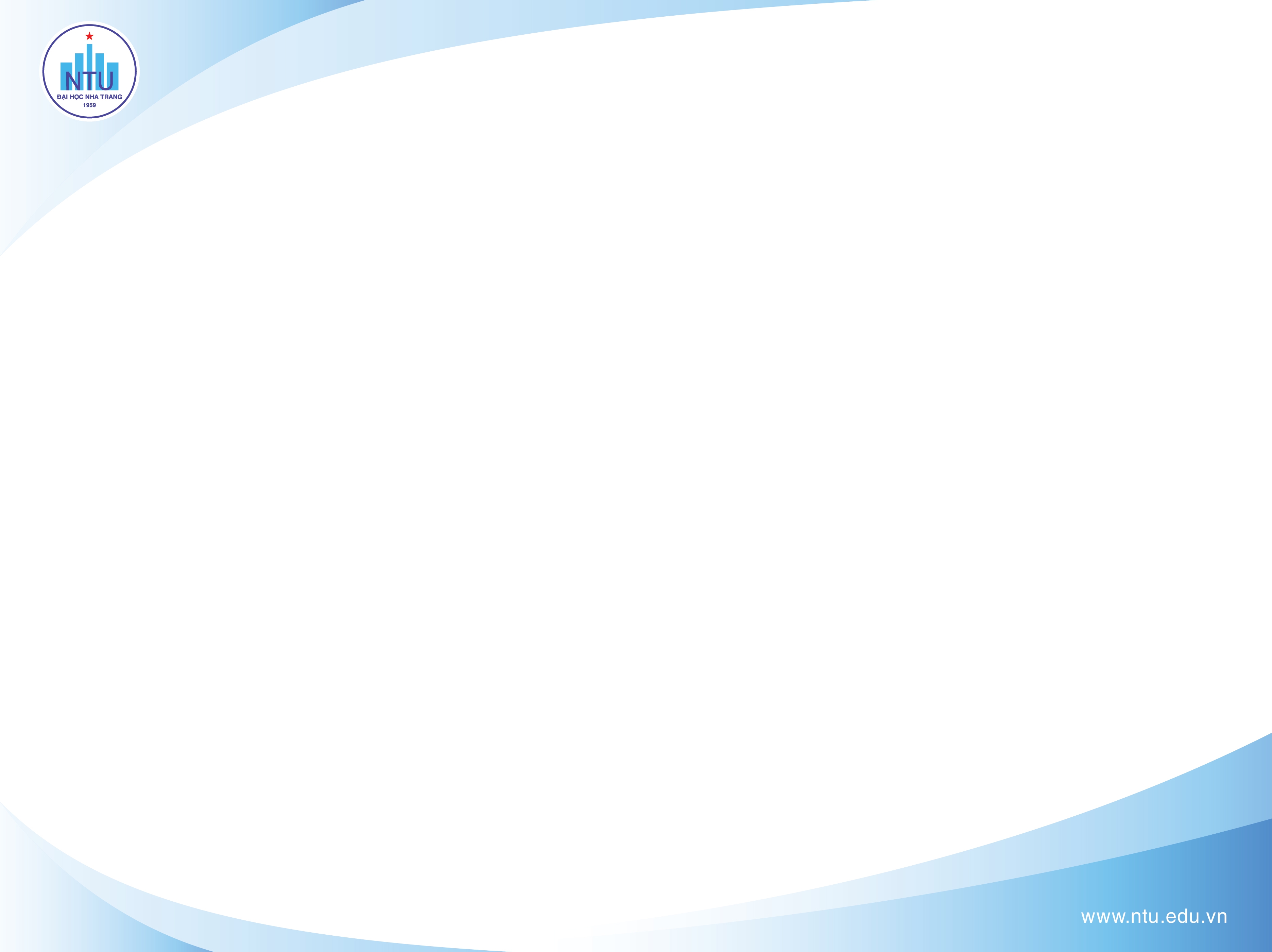 